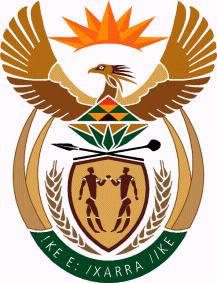 ministryHUMAN SETTLEMENTS, WATER AND SANITATIONREPUBLIC OF SOUTH AFRICAPress Release21 April 2021Minister Sisulu Calls On Middle Income Earners To Apply For Government Housing SubsidyThe Minister of Human Settlements Water and Sanitation, Lindiwe Sisulu has called on the middle income earners to apply for Finance Linked Individual Subsidy Programme (FLISP). The FLISP is meant for first time home buyers who earn between R3501 to R22 000 and must have been approved for a home loan by an accredited banking institution.This government financial assistance for the middle income earners can be used as a deposit or reduce the bond balance. The once-off financial assistance for qualifying beneficiaries range between R27 960 to R121 626.“Our resolve to restore the dignity of our people through human settlements goes beyond us giving fully subsidized houses to indigent. We are also committed to responding to the housing needs of our middle income earners through FLISP. We call on our people to seize this opportunity and apply for financial assistance, we are government that cares”, said Minister Sisulu. “We have set aside a budget of R461million for this financial year. This is expected to benefit 7600 qualifying beneficiaries. With this we will leverage about R3,2 billion from the private sector financial institutions”, added Sisulu.During 2020/2021 financial year, the National Housing Finance Corporation (NHFC) or Human Settlements Development Bank (HSDB) processed 2815 applications and of these, 2120 were approved. To date over R60 million has been disbursed to 1136 beneficiaries and this has triggered over R1 Billion home loan approved by different banking institutions.Minister is also pleased that progress to develop the policy to enable the non-mortgage to benefit from the programme is at an advanced stage and is expected to be concluded in the next few months. This will see people mainly in the rural areas applying for financial assistance to build their own homes.Minister has also been informed that the NHFC has signed a number of service level agreements with banking institutions as well as signing the Memorandum of Understanding (MOU) with Banking Association of South Africa (BASA).For more information, the potential beneficiaries can direct their enquiries to the following numbers:Enquiries: Steve Motale, Ministry Spokesperson on 083 784 0719 OR Masego Maluleke, NHFC General Manager, Corporate Communication and Marketing on 082 469 8016Issued by the Ministry of Human Settlements, Water and SanitationGovan Mbeki House240 Justice Mahomed Street, Sunnyside, Pretoria, 0001